Monday 8.6.20Spellings: Groups 1-5 Practise spellings and write spellings in your spelling book in alphabetical order.  LCWC 20 8.6.20 MEnglish: This comprehension about Greece gives you an overview of modern Greece with some interesting facts. (Choose the appropriate level.)Greece ComprehensionTimes Tables: Beat That! 6 Keep up with TTRockstars at home.  Beat That 6Maths: Arithmetic 13a  HPT Arithmetic Paper 13aTry this anagram puzzle about different measures. We can fill in some of the trickier facts as we progress through this week’s maths.Anagram FunReading: 30mins silent reading. You might like to try a different activity such as those recommended by local libraries or the reading links provided.Music: Follow BBC Bitesize and/or thenational.academy.Physical Activity:  See various health and fitness activities on line e.g.,Option 1: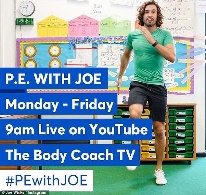 Option 2:Explore some of the other links in the website list.Parents can visit Oldham Sports Development at @volsportoldham  (https://twitter.com/VolSportOLDHAM) for updates.Facebook – https://www.facebook.com/OldhamSportDevYouTube – https://www.youtube.com/channel/UCLPUe71WcechYwmKndclSJQ?view_as=subscriberTwitter – https://twitter.com/VolSportOLDHAMOption 3: New to the school website are ‘Dance Videos with Mrs K’. Go to ‘School Life’ on the school website and you will find the link in there.*Tuesday 9.6.20Spellings: Groups 1-5 Practise spellings and complete spelling sentences.  LCWC 20 9.6.20 TEnglish: Revision SPaG Mats 3 and 4  SPaG Mat 3   SPaG Mat 4Times Tables: Beat That! 7 Keep up with TTRockstars at home.  Beat That 7Maths: This week we will be looking at metric and imperial measures. Whilst metric measures are used more often today, imperial measures are still used and it is useful to be able to convert between them. I have included some background information about measures to help you with these activities throughout the week.  Metric And Imperial Measures Fact SheetMiles And KilometresMiles And Kilometres ANB – The photocopy of the Metric and Imperial sheet is a little blurred and it is quite tricky to see a decimal point.  1 inch is approximately equal to 2.5 cm.Reading: 30mins silent reading. You might like to try a different activity such as those recommended by local libraries or the reading links provided.Science: As part of this science unit we will be looking at inheritance and adaptation to further develop our understanding of evolution. Inheritance refers to the genes that are passed on from parents to offspring. These inherited characteristics can be anything from eye colour to the ability to smell. Inherited characteristics lead to both similarities and differences between parents and offspring. Twinkl has a PowerPoint Presentation which is very useful – Evolution and Inheritance.Sort the following cards into Inherited and Acquired Characteristics.  Inherited Characteristics CardsHow Might Offspring Vary From Parents?  Activity Sheet How Offspring Might VaryFrench: Quel temps fait-il? Remember to practise pronunciation – Espresso Talking Dictionary is a useful tool.  Le Temps*Wednesday 10.6.20Spellings: Groups 1-5 Practise spellings and complete activity on page 2.  LCWC 20 10.6.20 WEnglish: A myth is a traditional story, especially one concerning the early history of a people or explaining a natural phenomenon e.g., how lightning is made. Myths typically involve supernatural beings (gods/goddesses) or events. Over the next couple of weeks, we will look at some ancient Greek Myths. Read the following myth – Athena and Arachne. Create a skeleton plan of the myth. Think about the language used.Athena And ArachneMyth PlanTimes Tables: Beat That! 8 Keep up with TTRockstars at home.  Beat That 8Maths:  Imperial measures.  Measures Feet And YardsFeet And Yards AReading: 30mins silent reading. You might like to try a different activity such as those recommended by local libraries or the reading links provided.History:   Who did the ancient Greeks worship and why? The children have already located where Mount Olympus is on a map of ancient Greece. This week we are going to find out about some of the gods and goddesses who lived there.  Greek GodsThe Greek Gods QThe Greek Gods APSHE:  Transition from Year 6 to Secondary School – My A to Z of the Year  My A To Z Of The School Year*Thursday 11.6.20Spellings: Groups 1-5 Practise spellings and complete spelling sentences.  LCWC 20 11.6.20 ThEnglish: In your own words, rewrite the first half of this myth. Make sure you use appropriate paragraphing.Times Tables: Beat That! 9 Keep up with TTRockstars at home.  Beat That 9Maths: Converting Imperial and Metric Measures.  Measures Grams Ounces And PoundsMeasures Grams Ounces And Pounds AReading: 30mins silent reading. You might like to try a different activity such as those recommended by local libraries or the reading links provided.R.E.: What are some of the special places in our school?Talk about the school – Where is the: Friendliest place? Most Thought Provoking place? Most Peaceful Place? Happiest Place? etc. Talk about what each place feels like. Which place felt most special to them and why?Physical Activity:  See Monday*Friday 12.6.20Spellings: Groups 1-5 Practise spellings and think about your common exceptions.  LCWC 20 12.6.20 FEnglish: In your own words, rewrite the remaining half of this myth. Make sure you use appropriate paragraphing.Times Tables: Beat That! 10 Keep up with TTRockstars at home.  Beat That 10Maths: Converting Imperial and Metric Measures.  Measures Kilograms And PoundsMeasures Kilograms And Pounds AReading: 30mins silent reading.  You might like to try a different activity such as those recommended by local libraries or the reading links provided.Art: Using your sketch from last week, complete your drawing by applying appropriate colour. Try to add depth to you landscape by using shading.Physical Activity: See MondayGolden TimeMonday 8.6.20Spellings: Groups 1-5 Practise spellings and write spellings in your spelling book in alphabetical order.  LCWC 20 8.6.20 MEnglish: This comprehension about Greece gives you an overview of modern Greece with some interesting facts. (Choose the appropriate level.)Greece ComprehensionTimes Tables: Beat That! 6 Keep up with TTRockstars at home.  Beat That 6Maths: Arithmetic 13a  HPT Arithmetic Paper 13aTry this anagram puzzle about different measures. We can fill in some of the trickier facts as we progress through this week’s maths.Anagram FunReading: 30mins silent reading. You might like to try a different activity such as those recommended by local libraries or the reading links provided.Music: Follow BBC Bitesize and/or thenational.academy.Physical Activity:  See various health and fitness activities on line e.g.,Option 1: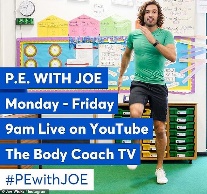 Option 2:Explore some of the other links in the website list.Parents can visit Oldham Sports Development at @volsportoldham  (https://twitter.com/VolSportOLDHAM) for updates.Facebook – https://www.facebook.com/OldhamSportDevYouTube – https://www.youtube.com/channel/UCLPUe71WcechYwmKndclSJQ?view_as=subscriberTwitter – https://twitter.com/VolSportOLDHAMOption 3: New to the school website are ‘Dance Videos with Mrs K’. Go to ‘School Life’ on the school website and you will find the link in there.*Tuesday 9.6.20Spellings: Groups 1-5 Practise spellings and complete spelling sentences.  LCWC 20 9.6.20 TEnglish: Revision SPaG Mats 3 and 4  SPaG Mat 3   SPaG Mat 4Times Tables: Beat That! 7 Keep up with TTRockstars at home.  Beat That 7Maths: This week we will be looking at metric and imperial measures. Whilst metric measures are used more often today, imperial measures are still used and it is useful to be able to convert between them. I have included some background information about measures to help you with these activities throughout the week.  Metric And Imperial Measures Fact SheetMiles And KilometresMiles And Kilometres ANB – The photocopy of the Metric and Imperial sheet is a little blurred and it is quite tricky to see a decimal point.  1 inch is approximately equal to 2.5 cm.Reading: 30mins silent reading. You might like to try a different activity such as those recommended by local libraries or the reading links provided.Science: As part of this science unit we will be looking at inheritance and adaptation to further develop our understanding of evolution. Inheritance refers to the genes that are passed on from parents to offspring. These inherited characteristics can be anything from eye colour to the ability to smell. Inherited characteristics lead to both similarities and differences between parents and offspring. Twinkl has a PowerPoint Presentation which is very useful – Evolution and Inheritance.Sort the following cards into Inherited and Acquired Characteristics.  Inherited Characteristics CardsHow Might Offspring Vary From Parents?  Activity Sheet How Offspring Might VaryFrench: Quel temps fait-il? Remember to practise pronunciation – Espresso Talking Dictionary is a useful tool.  Le Temps*Wednesday 10.6.20Spellings: Groups 1-5 Practise spellings and complete activity on page 2.  LCWC 20 10.6.20 WEnglish: A myth is a traditional story, especially one concerning the early history of a people or explaining a natural phenomenon e.g., how lightning is made. Myths typically involve supernatural beings (gods/goddesses) or events. Over the next couple of weeks, we will look at some ancient Greek Myths. Read the following myth – Athena and Arachne. Create a skeleton plan of the myth. Think about the language used.Athena And ArachneMyth PlanTimes Tables: Beat That! 8 Keep up with TTRockstars at home.  Beat That 8Maths:  Imperial measures.  Measures Feet And YardsFeet And Yards AReading: 30mins silent reading. You might like to try a different activity such as those recommended by local libraries or the reading links provided.History:   Who did the ancient Greeks worship and why? The children have already located where Mount Olympus is on a map of ancient Greece. This week we are going to find out about some of the gods and goddesses who lived there.  Greek GodsThe Greek Gods QThe Greek Gods APSHE:  Transition from Year 6 to Secondary School – My A to Z of the Year  My A To Z Of The School Year*Thursday 11.6.20Spellings: Groups 1-5 Practise spellings and complete spelling sentences.  LCWC 20 11.6.20 ThEnglish: In your own words, rewrite the first half of this myth. Make sure you use appropriate paragraphing.Times Tables: Beat That! 9 Keep up with TTRockstars at home.  Beat That 9Maths: Converting Imperial and Metric Measures.  Measures Grams Ounces And PoundsMeasures Grams Ounces And Pounds AReading: 30mins silent reading. You might like to try a different activity such as those recommended by local libraries or the reading links provided.R.E.: What are some of the special places in our school?Talk about the school – Where is the: Friendliest place? Most Thought Provoking place? Most Peaceful Place? Happiest Place? etc. Talk about what each place feels like. Which place felt most special to them and why?Physical Activity:  See Monday*Friday 12.6.20Spellings: Groups 1-5 Practise spellings and think about your common exceptions.  LCWC 20 12.6.20 FEnglish: In your own words, rewrite the remaining half of this myth. Make sure you use appropriate paragraphing.Times Tables: Beat That! 10 Keep up with TTRockstars at home.  Beat That 10Maths: Converting Imperial and Metric Measures.  Measures Kilograms And PoundsMeasures Kilograms And Pounds AReading: 30mins silent reading.  You might like to try a different activity such as those recommended by local libraries or the reading links provided.Art: Using your sketch from last week, complete your drawing by applying appropriate colour. Try to add depth to you landscape by using shading.Physical Activity: See MondayGolden Time